Årsprogram 2019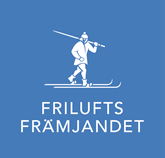 Årsprogram 2019Årsprogram 2019Årsprogram 2019Årsprogram 2019Friluftsfrämjandet Blentarp-SövdeFriluftsfrämjandet Blentarp-SövdeFriluftsfrämjandet Blentarp-SövdeFriluftsfrämjandet Blentarp-SövdeFriluftsfrämjandet Blentarp-SövdeDatum/TidAktivitet MålgruppPlatsInformation/Kontaktperson190203 18.00ÅrsmöteMedlemmarStorkboet Sedvanliga årsmötesförhandlingar, fika och föredrag. Roger Lindgren190317 14.00KlättringMedlemmarLund Anmälan på hemsidan, Anders Warell.190422Strandstädning och utegymsfixMedlemmarSövdeI samarbetet med Sövde byalag håller vi stranden vid bastubryggan pch utegymet fint. Björn Malmberg190423/24LedarutbildningskvällarLedareNärområdetMaria, Anette190505Säkerhetsgenomgång bastubåten och  HLR +planering av höstläger Bastuförare och ledareSövdeObligatoriskt för bastuförare, frilvillig HLR för ledare. Planering av höstläger för en ledare/grupp. Maria Howding och Björn Malmberg190830-190901TVM-invigningFrilufsare, TVM:areLundAxel Severinson 190906-190908Gemensamt höstlägerAlla barn-och ungdomsgrupperNärområdetMaria, Anette1909MedlemsresaVuxna medlemmarLars Olsson1909Medlemshelg MedlemmarIsabergRoger Lindgren191020FunktionärsträffBastuförare, eldare, ledare samt övriga funktionärerTorna HällestadRoger Lindgren191116SkridskoåkningMedlemmarKockum Fritid, MalmöMaria Howding191130Sövde julmarknadFrilufsareSövdePaddekager200202Årsmöte 2020MedlemmarStorkboetSedvanliga årsmötesförhandlingar